OSNOVNA ŠKOLA DAVORINA TRSTENJAKAHRVATSKA KOSTAJNICA					J E L O V N I K 	   - 12. mjesec 2017. g.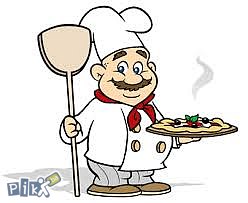 Ponedjeljak, 4.12.2017.		BUREK OD MESA + JOGURTUtorak, 5.12.2017.			RIŽOTO + KRASTAVCI + SOKSrijeda, 6.12	.2017.		SENDVIČ + ČAJČetvrtak, 7.12.2017.		GRAŠAK + PUDING OD ČOKOLADE + SOKPetak, 8.12.2017.			DUKATELA + CRNI KRUH + KAKAOPonedjeljak, 11.12.2017.		PIZZA + ČAJUtorak, 12.12.2017.		SARMA + PIRE KRUMPIR + SOKSrijeda, 13.12.2017.		HRENOVKE + HOT DOG PECIVO + SOKČetvrtak, 14.12.2017.		PILEĆI PAPRIKAŠ + SOKPetak, 15.12.2017.	ZAPEČENA TJESTENINA SA SIROM I VRHNJEM + BANANEPonedjeljak, 18.12.2017.		BUREK OD MESA + JOGURTUtorak, 19.12.2017.	PILEĆI MEDALJONI + MIJEŠANO POVRĆE U VRHNJU + SOKSrijeda, 20.12.2017.		SENDVIČ + ČAJČetvrtak, 21.12.2017.		TJESTENINA BOLONJEZ + KRASTAVCI + SOKPetak, 22.12.2017.			SIRNICA + ČAJ	